Приложение IФорма ЗаявкиЗаявка на участие в научно-практической конференции«I Карельские генеалогические чтения»ФамилияИмяОтчествоМесто работы /учебыУченая степень, званиеПочтовый адресE-mail:Телефон (с кодом населенного пункта)Тема докладаКраткая аннотацияНеобходимое оборудованиеПриложение IIПравила оформления статей для сборника ГОКТребования:Прислать в электронном виде отредактированный и вычитанный текст доклада в формате MS Word DOC объемом до 20 000 знаков с учетом пробелов. Срок приема до 20 августа 2019 г.;Формат текста: 14 шрифт, Times New Roman, 1,5 интервал. Название статьи по центру, на второй строке справа полные ФИО автора, город, далее текст;Обязательное указание источников архивной информации: название архива, фонд, опись, дело, лист;Ссылки следует размещать внутри текста или использовать подстрочные сноски;Фотографии, схемы, родословные росписи следует присылать отдельными файлами в формате tif или jpg, с указанием их места в тексте. Подписи к фотографиям должны быть приведены в конце текста с указанием номера рисунка (фотографии);Размер каждой из родословных схем не должен превышать размера листа A4, текст на схеме должен быть читабельным;Просьба не применять табулятор в красной строке;Материалы присылать на адрес: GenOK2012@inbox.ru ;Вопросы можно уточнять в Центре генеалогии и истории семей (ЦГИС) – 185910, Республика Карелия, Петрозаводск, пр. Ленина, 33, каб. 208., по т. 8(814.2) 711-095, с 16.00 до 19.00.Оргкомитет оставляет за собой право отбора докладов для включения в программу конференции и статей для публикации. 
 I ОБРАЗЕЦ ОФОРМЛЕНИЯ ТЕКСТА ДОКЛАДА

«Род Красноборовых в Карелии»Алексей Алексеевич Красноборов (Петрозаводск)История этих поисков началась в 2016 году, когда я наткнулся на интересную публикацию в альманахе «Прибой» № 2 за 2010 год. Это была переписка Георгия Михайловича Красноборова (1903-1976) с Анной Ивановной Мурзиной в 1924-1937 годах. Непростая судьба Г.М. Красноборова заслуживает отдельного описания. В одном из писем Георгий пишет, что хочет узнать побольше о своих предках. Другое письмо заканчивает словами: «Моя родословная так и остановилась в самом начале: не хватает самого главного, откуда происходит мой дедушка со стороны отца, кто его предки и родня какова. И негде мне этих сведений достать. Юра» .К сожалению, Георгий Михайлович так и умер, не узнав историю своих предков. Но эту его фразу я вспомнил, когда в альманахе «Иллюстрированная летопись русско-японской войны» за июнь 1905 года увидел Высочайший приказ по военному ведомству: «... Июня 15-го в Царском Селе…. Особый отдел Главного Штаба по сбору сведений об убитых и раненых в войну с Японией объявляет, что показанный в числе раненых офицеров в боях под Мукденом в № 61 «Русского Инвалида» от 17-го марта сего года, 96-го пехотного Омского полка поручик Михаил Иванович Красноборов, по дополнительно полученным сведениям, ранен и находится в плену».*   *   *II ОБРАЗЕЦ ОФОРМЛЕНИЯ ТЕКСТА ДОКЛАДА (Сноска на архив)
«Генеалогическое путешествие на родину предков – вологодский след»Ольга Юрьевна Кулаковская(Петрозаводск)……. листая страницы примерных лет метрических книг, обнаружила дату венчания: 3 сентября 1912 года, где и было записано о том, что счет браков № 24, 1912 года сентября 3. Таинство совершал приходской священник Иларий Савельев, диакон Александр Покровский с причтом. Жених «Братковской волости, деревни Еремеево, крестьянина Афиногена Григорьева, сын Георгий Афиногенов, православного исповедания, первым браком, 21 год» и невеста «Братковской волости, деревни Еремеево, крестьянина Кирилла Кодратиева, девица Мария Кириллова, православного исповедания, первым браком, 16 лет». Поручители бракосочетавшихся «По жениху: Братковской волости, деревни Славянка, крестьянин Николай Савин Сахаров и деревни Еремеево крестьянин Александр Афиногенов Сахаров. По невесте: Братковской волости, деревни Еремеево, крестьяне Александр Кириллов и Николай Кириллов Ледковы»……*   *   *III ОБРАЗЕЦ ОФОРМЛЕНИЯ СХЕМ И ФОТО ДОКЛАДА
«Из опыта практической генеалогии в Карелии: генеалогическая экспедиция на малую родину в Обонежье» Ольга Юрьевна Кулаковская(Петрозаводск)(Схема рода Шиловых)Давыд Шилов (* ~1780) ∞ NNПавел (1807—?) ∞ 1) Васса Дмитриева                             ∞ 2) Евдокия ГавриловаСемен (1840—?) ∞ Варвара NЯков (1865—1948) ∞ Татьяна Николаева (?—1943)Егор    ∞ Анна Ивановна 1895—1962     Олюшкина (1898—1980)Александр ∞ Мария Прохоровна Кузнецова (1918—1994)_____________|____________________________|                                        |                    |                    |                             Людмила ∞ Юрий Георгиевич  Владимир     Евгений        Сергей  *1941         | Сахаров *1939        1946—1986   1949—2011   *1956                          _|______________    ∞ Раиса     ∞ Светлана  ∞ Елена                         |                             | Малышева Дмитриева Федорова                         |                             | Жанна ∞ Анатолий       Ольга ∞ Игорь КулаковскийКурицина 1963—1999    *1966     *1964*1965                                            |         |                              _______|_____________                      |                              |                                       |       Ольга ∞ Евгений   Валерий ∞ Александра     Елизавета*1986    Никифоров *1987       Климочкина    *1994              *1985                            *1987             _______|_____    ____________|____________________|                        |   |                      |                         |               |Роман  Кирилл   Анастасия  Екатерина   Анна          София*2014   *2017       *2010         *2014          *2016          *2018Рис. 1. Шиловы из деревни Заозерье(Схема рода Олюшкиных)Иван Олюшкин (* ~1660) ∞ NNАлександр (1682—1775) ∞ Маримьяна (Мариамна?) Иванова (1708—1782)Федот (1758—1825) ∞ 1) Ирина Яковлева (1750—1783)                                 ∞ 2) Аксиния Иванова (1793—1873)Анисим (1779—1836) ∞ Ирина NИван (1794—1861) ∞ Екатерина Иванова (1794—1861) Василий (1814—?) ∞ Авдотья Лукинина (1814—?)Сидор (1841—?) ∞ Варвара Иванова (1850—?)Иван (1875—1941) ∞ Дарья Михайловна 			Кочергина-Дудкина (1874 ~1950)Анна (1898—1980) ∞ Егор Яковлевич Шилов (1895—1962)Рис. 2. Олюшкины из деревни Пелус-озеро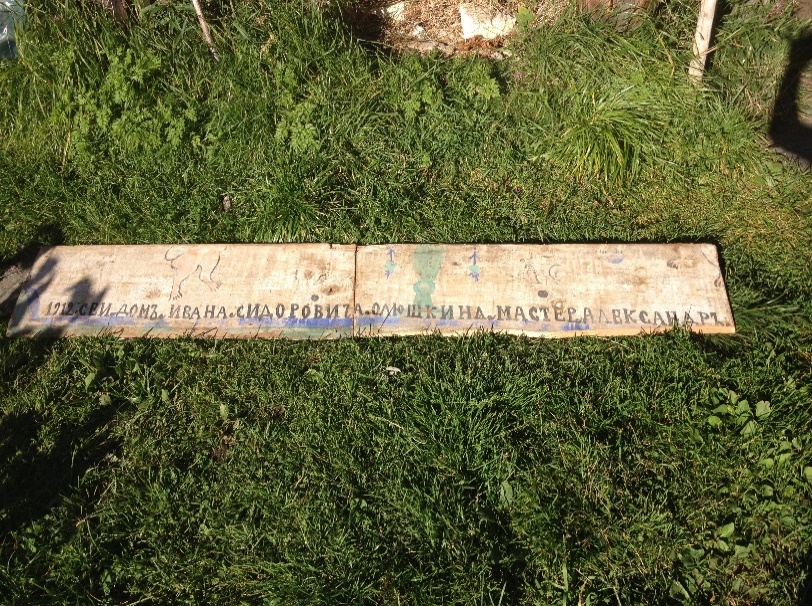 Фото. Фамильная доска дома Олюшкиных